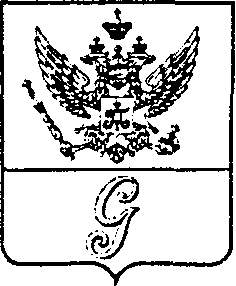 СОВЕТ  ДЕПУТАТОВ  МУНИЦИПАЛЬНОГО  ОБРАЗОВАНИЯ  «ГОРОД  ГАТЧИНА»ГАТЧИНСКОГО  МУНИЦИПАЛЬНОГО  РАЙОНАТРЕТЬЕГО СОЗЫВАРЕШЕНИЕот 24 февраля 2016 года                                                                                                          №  12 Руководствуясь нормами  Федеральных законов от 25.12.2008 № 273-ФЗ  "О противодействии коррупции", от 03.12.2012 № 230-ФЗ «О контроле за соответствием расходов лиц, замещающих государственные должности, и иных лиц их доходам»; Указов Президента Российской Федерации  от 02.04.2013 № 310  «О мерах по реализации отдельных положений Федерального закона «О контроле за соответствием расходов лиц, замещающих государственные должности, и иных лиц их доходам»; от 08.07.2013 № 613 «Вопросы противодействия коррупции»; областного закона от 21.06. 2013  № 39-ОЗ «О внесении изменений в отдельные областные законы в связи с принятием Федерального закона  «О контроле за соответствием расходов лиц, замещающих государственные должности, и иных лиц их доходам»; с учетом Постановления Правительства Ленинградской области от 21.10.2013 № 349 «Об утверждении порядка размещения сведений о доходах, расходах, об имуществе и обязательствах имущественного характера лиц замещающих отдельные государственные должности Ленинградской области, отдельные должности государственной гражданской службы, Ленинградской области, членов их семей в информационно-телекоммуникационной сети «Интернет» на официальных сайтах государственных органов Ленинградской области и предоставлении этих сведений общероссийским средствам массовой информации для опубликования»,  руководствуясь Уставом МО «Город Гатчина», совет депутатов МО «Город Гатчина»РЕШИЛ:Утвердить Порядок размещения сведений о доходах, расходах, об имуществе и обязательствах имущественного характера  главы МО «Город Гатчина», депутатов совета депутатов МО «Город Гатчина» и членов их семей  в информационно-телекоммуникационной сети интернет на официальном интернет-портале администрации Гатчинского муниципального района и предоставления этих сведений общероссийским средствам массовой информации для опубликования, согласно приложению 1;Настоящее решение вступает в силу со дня его официального опубликования. Глава МО «Город Гатчина» - председатель совета депутатов МО «Город Гатчина»                                                                           В.А.ФилоненкоПорядок размещения сведений о доходах, расходах, об имуществе и обязательствах имущественного характера главы МО «Город Гатчина», депутатов совета депутатов МО «Город Гатчина»  и членов их семей  в информационно-телекоммуникационной сети интернет на официальном интернет-портале администрации Гатчинского муниципального района и предоставления этих сведений общероссийским средствам массовой информации для опубликования.1. Настоящим Порядком устанавливаются обязанность  лиц, ответственных за кадровую работу в совете депутатов МО «Город Гатчина» (далее – кадровые службы)  по размещению сведений о доходах, расходах, об имуществе и обязательствах имущественного характера главы МО «Город Гатчина» (далее - глава) и депутатов совета депутатов МО «Город Гатчина»(далее депутаты) и членов их семей  в информационно-телекоммуникационной сети интернет на официальном интернет-портале администрации Гатчинского муниципального района и представления этих сведений общероссийским средствам массовой информации для опубликования.2. На официальном сайте размещаются и общероссийским средствам массовой информации представляются для опубликования следующие сведения о доходах, расходах, об имуществе и обязательствах имущественного характера главы и депутатов, а также сведений о доходах, расходах об имуществе и обязательствах имущественного характера супруги (супруга) и несовершеннолетних детей:а)  перечень объектов недвижимого имущества, принадлежащих  главе, депутату,  супруге (супругу) и несовершеннолетним  детям на праве собственности или находящиеся в их пользовании, с указанием  вида, площади и страны расположения каждого из таких объектов; б) перечень транспортных средств с указанием вида и марки, принадлежащих на праве собственности  главе, депутату, супруге  (супругу) и несовершеннолетним детям; в) декларированный годовой доход главы, депутата, супруги  (супруга) и несовершеннолетних детей;г) сведения об источниках получения средств, за счет которых совершена сделка по приобретению земельного участка, другого объекта недвижимого имущества, транспортного средства, ценных бумаг, акций (долей участия, паев в уставных (складочных) капиталах организаций), если сумма сделки превышает общий доход главы, депутата и  супруги (супруга) за три последних года, предшествующих совершению сделки.3. В размещаемых на официальном сайте и представляемых общероссийским средствам массовой информации для опубликования сведениях о доходах, расходах, об имуществе и обязательствах имущественного характера запрещается указывать:а) иные сведения (кроме указанных в пункте 2 настоящего Порядка) о доходах главы, депутата,  супруги (супруга) и несовершеннолетних детей, об имуществе, принадлежащем на праве собственности названным лицам, и об их обязательствах имущественного характера; б) персональные данные супруги (супруга), детей и иных членов семьи  главы, депутата;в) данные, позволяющие определить место жительства, почтовый адрес, телефон и иные индивидуальные средства коммуникации главы, депутата, супруги (супруга), детей и иных членов семьи;г) данные, позволяющие определить местонахождение объектов недвижимого имущества, принадлежащих главе, депутату, супруге (супругу), детям, иным членам семьи на праве собственности или находящихся в их пользовании;д) информацию, отнесенную к государственной тайне или являющуюся конфиденциальной.	4.Сведения, указанные в подпунктах  «а» - «в», размещаются по форме согласно приложению 1 к настоящему Порядку, сведения, указанные в пункте «г» - по форме согласно приложению 2 к настоящему порядку. 5. Сведения о доходах, расходах, об имуществе и обязательствах имущественного характера  главы, депутатов и членов их семей, подлежащие размещению в информационно-телекоммуникационной сети интернет на официальном интернет-портале администрации Гатчинского муниципального района и представлению общероссийским средствам массовой информации для опубликования подаются одновременно со сведениями о доходах, об имуществе и обязательствах имущественного характера, представляемыми в соответствии с Порядком представления сведений о доходах, расходах, об имуществе и обязательствах имущественного характера лица, замещающего должность главы МО «Город Гатчина», депутата совета депутатов МО «Город Гатчина» и членов их семей. Формы представляются на бумажных носителях и в электронном виде.6. Сведения о доходах, расходах, об имуществе и обязательствах имущественного характера, указанные в пункте 2 настоящего Порядка, за весь период замещения  муниципальной должности, а также сведения о доходах, расходах, об имуществе и обязательствах имущественного характера  супруги (супруга) и несовершеннолетних детей находятся на официальном сайте и обновляются ежегодно в течение 14 рабочих дней со дня   истечения срока, установленного для их подачи.7. При представлении уточненных сведений о доходах, расходах, об имуществе и обязательствах имущественного характера муниципальный служащий повторно представляет  сведения о доходах, расходах, об имуществе и обязательствах имущественного характера, подлежащие размещению на официальном сайте, по формам, указанным в пункте 4 настоящего порядка.8. Запрос общероссийского средства массовой информации должен содержать фамилию, имя, отчество, а также наименование должности лица, сведения которого запрашиваются для опубликования.10. Кадровые службы:а) в течение трех рабочих дней со дня поступления запроса от общероссийского средства массовой информации письменно сообщают о нем главу, депутата, в отношении которого поступил запрос;б) в течение семи рабочих дней со дня поступления запроса от общероссийского средства массовой информации обеспечивают предоставление ему сведений, указанных в пункте 2 настоящего Порядка, об источниках получения средств в том случае, если запрашиваемые сведения отсутствуют на официальном сайте.11. Работники кадровых служб, обеспечивающие размещение сведений о доходах, расходах, об имуществе и обязательствах имущественного характера на официальных сайтах и их представление общероссийским средствам массовой информации для опубликования,  несут в соответствии с законодательством  Российской Федерации ответственность за несоблюдение настоящего Порядка, а также за разглашение сведений, отнесенных к государственной тайне или являющихся конфиденциальными.СВЕДЕНИЯо доходах, об имуществе и обязательствах имущественного характера___________________________________________________________( полное наименование должности)*и членов его семьи за период с «        » ________________ по «   » ___________20___ годаДостоверность и полноту настоящих сведений  подтверждаю.         Даю согласие на опубликование в сети Интернет указанных сведений.                                                                                                                __________________________ Фамилия И.О., ________ дата* Указывается полное наименование должности (с указанием категории, группы, структурного подразделения).** Указывается только фамилия, имя, отчество лица, замещающего муниципальную должность. Фамилия, имя, отчество супруга (супруги)  и несовершеннолетних детей не указываются.*** Указывается, например, жилой дом, земельный участок, квартира.****Указывается: Россия или иная страна (государство)СВЕДЕНИЯоб источниках получения средств, за счет которых совершена сделкапо приобретению земельного участка, другого объекта недвижимости,транспортного средства, ценных бумаг, акций (долей участия,паев в уставных (складочных) капиталах организаций)за период с 01 января по 31 декабря 20__ года      _______________________________________________________________          (фамилия, имя, отчество лица, представившего сведения)Достоверность и полноту настоящих сведений подтверждаю.Даю согласие на опубликование в сети Интернет указанных сведений"__" ________ 20__ года_______________________________ ______________                                            фамилия, имя, отчество лица,                                    (подпись)                                                                  представившего сведения)"__" ________ 20__ года  ______________________________ ______________                                           фамилия, имя, отчество лица,                                     (подпись)                                                               принявшего сведения)    --------------------------------    <*> Нужное подчеркнуть. <**>  Фамилия,  имя,  отчество  супруги  (супруга) и несовершеннолетнихОб утверждении Порядка размещения сведений о доходах, расходах, об имуществе и обязательствах имущественного характера  главы МО «Город Гатчина», депутатов совета депутатов МО «Город Гатчина» и членов их семей  в информационно-телекоммуникационной сети интернет на официальном интернет-портале администрации Гатчинского муниципального района и предоставления этих сведений общероссийским средствам массовой информации для опубликования	Приложение 1 К решению совета депутатовМО «Город Гатчина»От 24.02.2016№ 12Приложение   1 к Порядку размещения сведений о доходах, расходах, об имуществе и обязательствах имущественного характера главы МО «Город Гатчина», депутатов совета депутатов МО «Город Гатчина» и членов их семей в информационно-телекоммуникационной сети интернет на официальном интернет-портале администрации Гатчинского муниципального района и предоставления этих сведений общероссийским средствам массовой информации для опубликования Деклариро-ванный годовой доход (руб.)Перечень объектов недвижимого имущества и транспортных средств, принадлежащих на праве собственностиПеречень объектов недвижимого имущества и транспортных средств, принадлежащих на праве собственностиПеречень объектов недвижимого имущества и транспортных средств, принадлежащих на праве собственностиПеречень объектов недвижимого имущества и транспортных средств, принадлежащих на праве собственностиПеречень объектов недвижимого имущества, находящихся в пользованииПеречень объектов недвижимого имущества, находящихся в пользованииПеречень объектов недвижимого имущества, находящихся в пользованииДеклариро-ванный годовой доход (руб.)Объекты недвижимого имуществаОбъекты недвижимого имуществаОбъекты недвижимого имуществаТранспортные средства(Вид, марка)Перечень объектов недвижимого имущества, находящихся в пользованииПеречень объектов недвижимого имущества, находящихся в пользованииПеречень объектов недвижимого имущества, находящихся в пользованииДеклариро-ванный годовой доход (руб.)Вид объектов недвижимого имущества(***)Площадь(кв. м)Страна расположения(****)Транспортные средства(Вид, марка)Вид объектов недвижимого имущества(***)Площадь(кв.м)Страна расположения(****)Фамилия,Имя, Отчество**Супруга (супруг)Несовершеннолетний сынНесовершеннолетняя дочьПриложение 2 к Порядку размещения сведений о доходах, расходах, об имуществе и обязательствах имущественного характера главы МО «Город Гатчина», депутатов совета депутатов МО «Город Гатчина» и членов их семей в информационно-телекоммуникационной сети интернет на официальном интернет-портале администрации Гатчинского муниципального района и предоставления этих сведений общероссийским средствам массовой информации для опубликованияЛицо, совершившее сделку <*>Предмет сделкиСумма сделки (тыс. руб.)Сведения об источниках получения средств, за счет которых совершена сделкаЛицо, представившее сведенияСупруг (супруга) <**>Несовершеннолетний ребенок (сын или дочь) <**>